Regular Meeting MinutesMonday, February 20th, 20231. Opening of the Meeting1.01 - Call to order and roll call - The meeting was called to order at 7:04 pm by Mrs. CarsonPresent: Lisa Carson, Sharon Wells (left at 7:20 pm), Anne Clancy, Adriana Romano, Rodney Cummings, Joe YoungAlso Present: Director Tim Prendergast, Elizabeth Attard, Louis F. Cainkar Ltd., Joe Lightcap, Baker Tilly1.02 - Approval of minutes of the January 16th, 2023 Regular Board MeetingMotion to approve the minutes of the January 16th, 2023 Regular Board Meeting. Motioned by: Mrs. Carson, Seconded by: Mrs. Clancy - Ayes: Mrs. Carson, Mrs. Romano, Mrs. Wells, Mrs. Clancy, Mr. Young. Abstain: Mr. Cummings1.03 - Public Comment - None2. Reports2.01– Financial ReportMotion to approve the financial report as presented. Motioned by: Mrs. Carson, Seconded by: Mrs. Romano  - Ayes: Mrs. Carson, Mrs. Romano, Mrs. Wells, Mrs. Clancy, Mr. Cummings, Mr. Young2.02 - Attorney’s Report – None 2.03 - President’s Report - None	            2.04 - Director’s ReportProject UpdatesSummer Reading ProgrammingLibrary Conferences (National and Illinois)3. Discussion– Discussion on Referendum Project– Discussion on Financial Agreement with PMA4. New Business4.01 – Approve/Deny RAGS Electric InvoiceMotion to approve RAGS Electric Invoice of $749.20. Motioned by: Mrs. Carson, Seconded by: Mr. Cummings - Ayes: Mrs. Carson, Mrs. Romano, Mrs. Clancy, Mr. Cummings, Mr. Young4.02 – Approve/Deny Studio GC pre-referendum agreement Motion to approve Studio GC Lump Sum $10,000 for initial phase of project. Motioned by: Mrs. Carson, Seconded by: Mr. Cummings - Ayes: Mrs. Carson, Mrs. Romano, Mrs. Clancy, Mr. Cummings, Mr. Young5. Adjournment5.01 - Next meeting Date March 20th, 2023 at 7:00pm 5.02 - Adjournment of the MeetingMotioned to adjourn meeting by: Mrs. Carson, Seconded by: Mr. Cummings - Ayes: Mrs. Carson, Mrs. Romano, Mrs. Clancy, Mr. Cummings, Mr. YoungMeeting Adjourned 7:42 pmMinutes prepared by: Joseph Young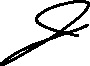 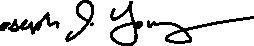 